Peer Review for the Dental Team: National Toolkit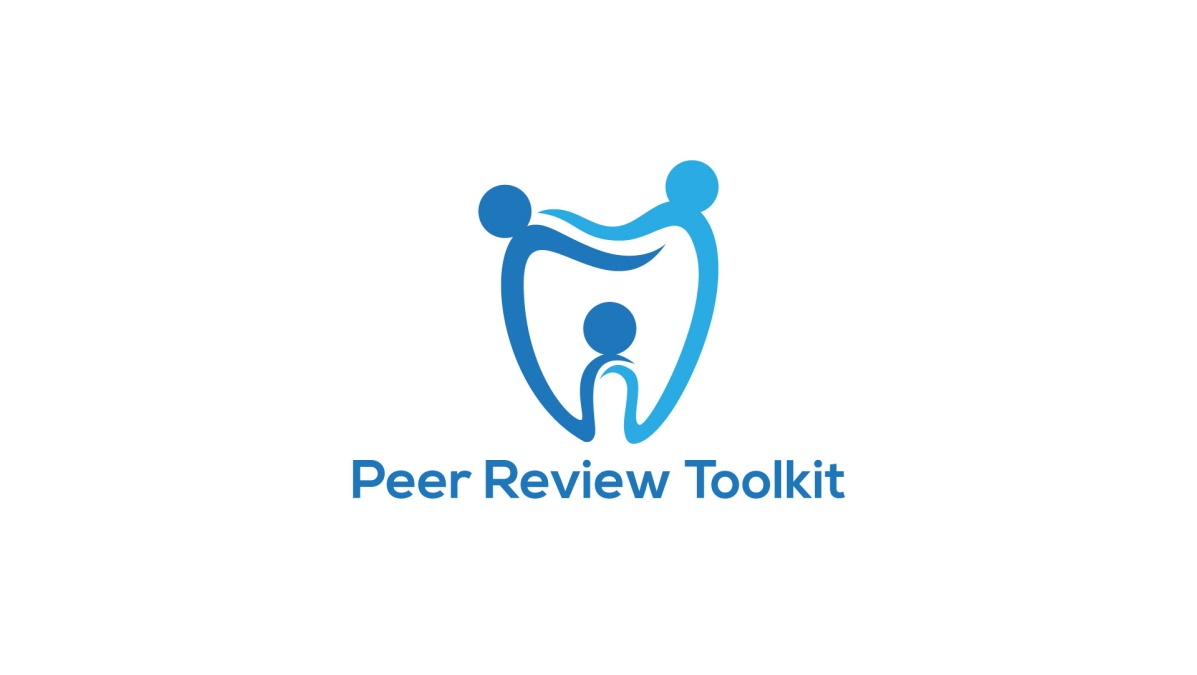 ResourcesThis document includes all the resources required to participate in peer review.The resources included are free to use, and editable to match your requirements.Please refer to the Peer Review for the Dental Team: National Toolkit for a more comprehensive guide to peer review.The full guidance is free to access online at https://www.cqc.org.uk/guidance-providers/dentists/dental-mythbuster-17-audit- improvement-primary-dental-services.© Shropshire and Staffordshire Local Dental NetworkThe information in this toolkit can be copied or reproduced free of charge in any format or medium for non- commercial educational purposes. Published July 2022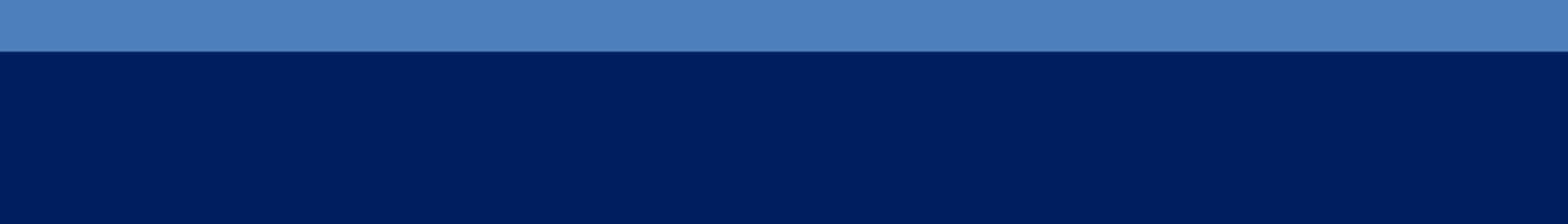 Appendix 1: PR1 Peer Review Group Application FormSection 1 – Please complete the following:Facilitator InformationSection 2 – Please provide details of all members in the group (use a separate sheet if needed)Section 3 – Declaration (to be completed by the facilitator)Under guidance issued by the ‘insert organisation’, I confirm that all the information provided above is correct and I agree to provide a report on completion of the peer review cycle.This form, once completed and signed by the facilitator, should be returned electronically to ‘insert email address’.The facilitator must keep a record of any meeting agendas, minutes, attendance records, meeting evaluations and CPD certificates.Appendix 2: PR2 Peer Review Group Cycle Completion FormSection 1 – Please complete the following:Facilitator InformationSection 2 – End of peer review group cycle report. All information should be anonymised. Please continue on a separate sheet if needed.Section 3 – Declaration (to be completed by the facilitator)I hereby confirm that all the information provided above is correct and that this peer review cycle has not been previously funded or approved by any organisation/ body/ committee/ society in the United Kingdom.This form, once completed and signed by the facilitator, should be returned electronically to ‘insert email address’.The facilitator must keep a record of any meeting agendas, minutes, attendance records, meeting evaluations and CPD certificates.Appendix 3: PR3 Peer Review Facilitator Payment Claim FormFacilitator InformationAll payments will be made by BACS. Please provide your bank details:Appendix 4: Meeting AgendaName of Peer Review GroupMeeting Title (main topic of discussion)Meeting AgendaAim(s):Objective(s):1. Discuss key points arising from previous meeting and any changes made to practice2. Introduce topic of discussion3. Group to discuss topicShare existing practiceLiteratureGuidelinesPolicyShare experiencesReview existing practice in light of discussionIdentify areas for change4. Plan next meetingTopic, Date and Time, Location, Meeting Facilitator5. AOB6. Summary of meetingAppendix 5: Attendance RegisterName of Peer Review GroupMeeting TitleAttendance RegisterApologiesAppendix 6: Peer Review Individual Reflective Learning LogAppendix 7: Peer Review Meeting EvaluationI enjoyed this meeting 				The meeting was well organised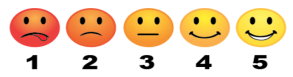 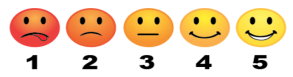 The meeting met my educational needs 		The meeting was relevant to meThere was sufficient time available for discussion 	The facilitator communicated with a clear voiceThe facilitator made the meeting interestingAppendix 8: Verifiable CPD Certificate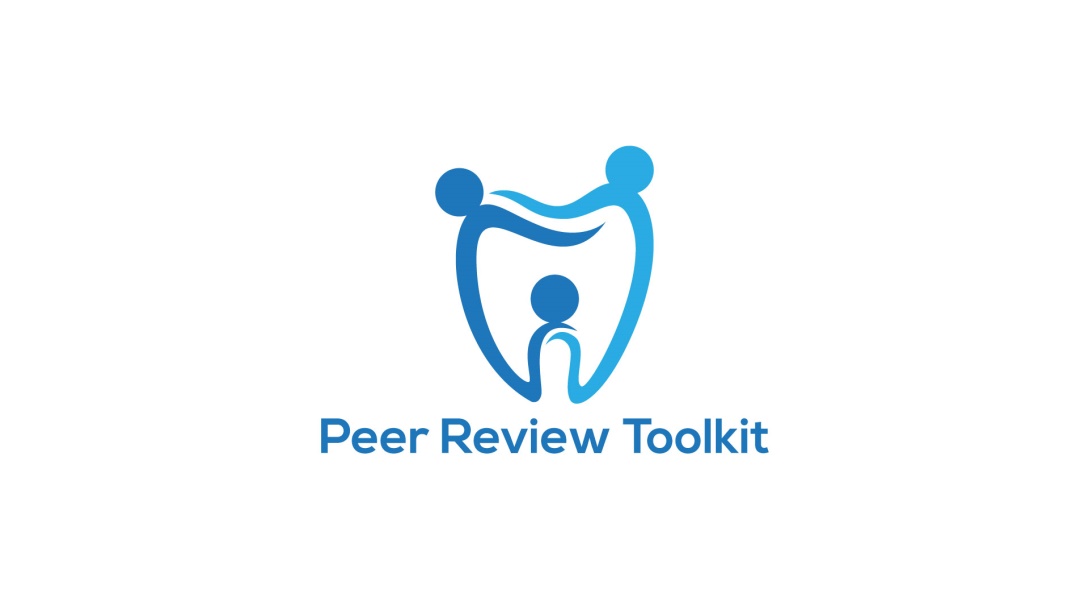 Insert Organisation (if non-funded insert name of peer group)This is to certify thatInsert NameGDC no: Insert GDC no.Attended and participated in the following peer review group meeting onInsert Title of MeetingInsert venue e.g. online on ZoomOn Insert date e.g. Monday 17 January 2022Accredited by Insert organisation or name of peer review group if non-fundedThis CPD is subject to quality assurance by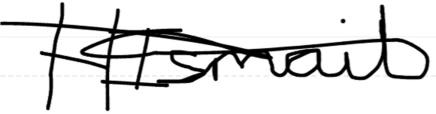 Signed…………………………………………………………….Insert facilitator name here and signature aboveI confirm that the information provided on this certificate is full and accurateThis activity represents X hour(s) of verifiable CPD awarded by the Insert organisation or name of peer review group if non-fundedAim:Insert aimObjectives:Insert objectiveInsert objectiveInsert objectiveInsert objectiveInsert objectiveGDC Domains: This CPD course meets the criteria for the GDC’s development outcomes:Insert GDC outcomes A, B, C, DAppendix 1PR1 Peer review group application formAppendix 2PR2 Peer review group cycle completion formAppendix 3PR3 Peer review facilitator payment claim formAppendix 4Meeting agenda templateAppendix 5Meeting attendance registerAppendix 6Individual reflective learning logAppendix 7Meeting evaluation formAppendix 8Verifiable CPD certificate templateTitleMr Mrs Miss Ms Dr Prof                   Other (please specify below)………………………………………………………………ForenameSurnameStatusDentist DCPIf DCP please specify ………………………………………….GDC numberPerformer number (if applicable)Place of workPlace of work addressPlace of work contact numberEmail addressName of peer review group Name of organisation funding this peer review groupProposed date of first meetingDate of peer review training course attended (if applicable)Total number of members in the groupNumber of practices involved in the group (does not apply to CDS, secure settings or secondary care)TitleForenameSurnameStatusStatusDentist DCPIf DCP please specify…………………………Dentist DCPIf DCP please specify…………………………Dentist DCPIf DCP please specify…………………………GDC numberGDC numberPerformer number (if applicable)Performer number (if applicable)Place of workPlace of work  addressPlace of work  addressPlace of work contact numberPlace of work contact numberEmail addressTitleForenameSurnameStatusStatusDentist DCPIf DCP please specify…………………………Dentist DCPIf DCP please specify…………………………Dentist DCPIf DCP please specify…………………………GDC numberGDC numberPerformer number (if applicable)Performer number (if applicable)Place of workPlace of work  addressPlace of work  addressPlace of work contact numberPlace of work contact numberEmail addressTitleForenameSurnameStatusStatusDentist DCPIf DCP please specify…………………………Dentist DCPIf DCP please specify…………………………Dentist DCPIf DCP please specify…………………………GDC numberGDC numberPerformer number (if applicable)Performer number (if applicable)Place of workPlace of work  addressPlace of work  addressPlace of work contact numberPlace of work contact numberEmail addressTitleForenameSurnameStatusStatusDentist DCPIf DCP please specify…………………………Dentist DCPIf DCP please specify…………………………Dentist DCPIf DCP please specify…………………………GDC numberGDC numberPerformer number (if applicable)Performer number (if applicable)Place of workPlace of work  addressPlace of work  addressPlace of work contact numberPlace of work contact numberEmail addressTitleForenameSurnameStatusStatusDentist DCPIf DCP please specify…………………………Dentist DCPIf DCP please specify…………………………Dentist DCPIf DCP please specify…………………………GDC numberGDC numberPerformer number (if applicable)Performer number (if applicable)Place of workPlace of work  addressPlace of work  addressPlace of work contact numberPlace of work contact numberEmail addressTitleForenameSurnameStatusStatusDentist DCPIf DCP please specify…………………………Dentist DCPIf DCP please specify…………………………Dentist DCPIf DCP please specify…………………………GDC numberGDC numberPerformer number (if applicable)Performer number (if applicable)Place of workPlace of work  addressPlace of work  addressPlace of work contact numberPlace of work contact numberEmail addressTitleForenameSurnameStatusStatusDentist DCPIf DCP please specify…………………………Dentist DCPIf DCP please specify…………………………Dentist DCPIf DCP please specify…………………………GDC numberGDC numberPerformer number (if applicable)Performer number (if applicable)Place of workPlace of work  addressPlace of work  addressPlace of work contact numberPlace of work contact numberEmail addressTitleForenameSurnameStatusStatusDentist DCPIf DCP please specify…………………………Dentist DCPIf DCP please specify…………………………Dentist DCPIf DCP please specify…………………………GDC numberGDC numberPerformer number (if applicable)Performer number (if applicable)Place of workPlace of work  addressPlace of work  addressPlace of work contact numberPlace of work contact numberEmail addressTitleForenameSurnameStatusStatusDentist DCPIf DCP please specify…………………………Dentist DCPIf DCP please specify…………………………Dentist DCPIf DCP please specify…………………………GDC numberGDC numberPerformer number (if applicable)Performer number (if applicable)Place of workPlace of work  addressPlace of work  addressPlace of work contact numberPlace of work contact numberEmail addressTitleForenameSurnameStatusStatusDentist DCPIf DCP please specify…………………………Dentist DCPIf DCP please specify…………………………Dentist DCPIf DCP please specify…………………………GDC numberGDC numberPerformer number (if applicable)Performer number (if applicable)Place of workPlace of work  addressPlace of work  addressPlace of work contact numberPlace of work contact numberEmail addressTitleForenameSurnameStatusStatusDentist DCPIf DCP please specify…………………………Dentist DCPIf DCP please specify…………………………Dentist DCPIf DCP please specify…………………………GDC numberGDC numberPerformer number (if applicable)Performer number (if applicable)Place of workPlace of work  addressPlace of work  addressPlace of work contact numberPlace of work contact numberEmail addressTitleForenameSurnameStatusStatusDentist DCPIf DCP please specify…………………………Dentist DCPIf DCP please specify…………………………Dentist DCPIf DCP please specify…………………………GDC numberGDC numberPerformer number (if applicable)Performer number (if applicable)Place of workPlace of work  addressPlace of work  addressPlace of work contact numberPlace of work contact numberEmail addressFull name:Date:TitleMr Mrs Miss Ms Dr Prof                   Other (please specify below)………………………………………………………………ForenameSurnameStatusDentist DCPIf DCP please specify …………………………………………..GDC numberPerformer number (if applicable)Place of workPlace of work addressPlace of work contact numberEmail addressName of peer review group Name of organisation funding this peer review groupNumber of peer review meetings completed in this cycleDate of first meeting in this cycleDate of last meeting in this cycleMeeting 1Meeting 1Meeting 1Meeting 1DateVenueNumber of members in attendanceDurationList of topics discussedList of topics discussedList of topics discussedList of topics discussedWhat were the learning points from the meeting?What were the learning points from the meeting?What were the learning points from the meeting?What were the learning points from the meeting?What improvements will this lead to on the quality of patient care?What improvements will this lead to on the quality of patient care?What improvements will this lead to on the quality of patient care?What improvements will this lead to on the quality of patient care?How did the group members benefit from the meeting?How did the group members benefit from the meeting?How did the group members benefit from the meeting?How did the group members benefit from the meeting?Meeting 2Meeting 2Meeting 2Meeting 2DateVenueNumber of members in attendanceDurationList of topics discussedList of topics discussedList of topics discussedList of topics discussedWhat were the learning points from the meeting?What were the learning points from the meeting?What were the learning points from the meeting?What were the learning points from the meeting?What improvements will this lead to on the quality of patient care?What improvements will this lead to on the quality of patient care?What improvements will this lead to on the quality of patient care?What improvements will this lead to on the quality of patient care?How did the group members benefit from the meeting?How did the group members benefit from the meeting?How did the group members benefit from the meeting?How did the group members benefit from the meeting?Meeting 3Meeting 3Meeting 3Meeting 3DateVenueNumber of members in attendanceDurationList of topics discussedList of topics discussedList of topics discussedList of topics discussedWhat were the learning points from the meeting?What were the learning points from the meeting?What were the learning points from the meeting?What were the learning points from the meeting?What improvements will this lead to on the quality of patient care?What improvements will this lead to on the quality of patient care?What improvements will this lead to on the quality of patient care?What improvements will this lead to on the quality of patient care?How did the group members benefit from the meeting?How did the group members benefit from the meeting?How did the group members benefit from the meeting?How did the group members benefit from the meeting?Meeting 4Meeting 4Meeting 4Meeting 4DateVenueNumber of members in attendanceDurationList of topics discussedList of topics discussedList of topics discussedList of topics discussedWhat were the learning points from the meeting?What were the learning points from the meeting?What were the learning points from the meeting?What were the learning points from the meeting?What improvements will this lead to on the quality of patient care?What improvements will this lead to on the quality of patient care?What improvements will this lead to on the quality of patient care?What improvements will this lead to on the quality of patient care?How did the group members benefit from the meeting?How did the group members benefit from the meeting?How did the group members benefit from the meeting?How did the group members benefit from the meeting?Meeting 5Meeting 5Meeting 5Meeting 5DateVenueNumber of members in attendanceDurationList of topics discussedList of topics discussedList of topics discussedList of topics discussedWhat were the learning points from the meeting?What were the learning points from the meeting?What were the learning points from the meeting?What were the learning points from the meeting?What improvements will this lead to on the quality of patient care?What improvements will this lead to on the quality of patient care?What improvements will this lead to on the quality of patient care?What improvements will this lead to on the quality of patient care?How did the group members benefit from the meeting?How did the group members benefit from the meeting?How did the group members benefit from the meeting?How did the group members benefit from the meeting?Full name:Date:TitleMr Mrs Miss Ms Dr Prof                                          Other (please specify below)………………………………………………………………ForenameSurnameStatusDentist DCPIf DCP please specify …………………………………………………………..GDC numberPerformer number (if applicable)Place of workPlace of work addressPlace of work contact numberEmail addressName of peer review group Name of organisation funding this peer review groupNumber of meetings heldDates of all meetingsTotal amount claimed (£)I certify that I am the facilitator of the above named peer review group and claim payment from the ‘insert organisation’ on completion of a peer review cycle as defined by the guidance provided by the ‘insert organisation’I understand that I am liable to declare payments to the Inland Revenue and that Income Tax and National Insurance payments will NOT be deducted on my behalf from the payment that is being claimedName of Bank AccountAccount NumberSort CodeNameGDC NumberPresent at MeetingNameName